Accord Community Business Club (ACE)Sponsored by Accord Accountants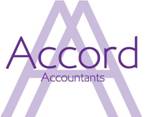 ACE has been set up to provide business networking for local businesses, but also, to organise events for young people in need and the elderly.  The annual fee is £195 (fully tax deductible) for which members will receive:Advertising of your business on the Business Club section within the Accord website.Regular business club coverage on all main social media.50% of the fee, allocated to events for the young and elderly, as stated above.Monthly newsletter.Monthly networking event in local hotel to include a guest speaker, tips and opportunity to voice your business.Quickbooks top software package (MTD compliant) worth £300 per annum. If not required, you may pass to another business.A preview meeting will take place on 7 November 2019 at The Hilton at Doubletree hotel, Bracken Place, Chilworth, Southampton, SO16 3RB, 5.45pm for 6.00pm until 7.30pm.To join, or for more information please complete the form and post to ACE, Accord Accountants, 132 Winchester Road, Chandlers Ford, SO53 2DS, or email to Vanessa at ACEbusinessclub@accordaccountants.co.uk Accord Community Business Club – MembershipI would like to become a member [    ]		I would like more information [   ]I would like to attend the preview meeting on 7 November 2019 [   ]Name:Name:Business Name:Nature of Business:Email:Telephone:Address:Address: